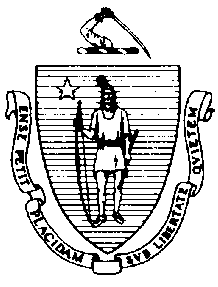 The Commonwealth of MassachusettsExecutive Office of Health and Human ServicesDepartment of Public HealthBureau of Environmental HealthCommunity Sanitation Program5 Randolph Street, Canton, MA 02021Phone: 781-828-7700 Fax: 781-828-7703April 6, 2016Joseph D. McDonald, Jr., SheriffPlymouth County Correctional Facility26 Long Pond RoadPlymouth, MA 02360Re: Facility Inspection - Plymouth County Correctional FacilityDear Sheriff McDonald:In accordance with M.G.L. c. 111, §§ 5, 20, and 21, as well as Massachusetts Department of Public Health (Department) Regulations 105 CMR 451.000: Minimum Health and Sanitation Standards and Inspection Procedures for Correctional Facilities; 105 CMR 480.000: Minimum Requirements for the Management of Medical or Biological Waste (State Sanitary Code, Chapter VIII); 105 CMR 590.000: Minimum Sanitation Standards for Food Establishments (State Sanitary Code Chapter X); the 1999 Food Code; 105 CMR 520.000 Labeling; and 105 CMR 205.000 Minimum Standards Governing Medical Records and the Conduct of Physical Examinations in Correctional Facilities; I conducted an inspection of the Plymouth County Correctional Facility on February 22 and 23, 2016 accompanied by Captain Eugene Irvine, Environmental Health and Safety Officer. Violations noted during the inspection are listed below including          85 repeat violations:HEALTH AND SAFETY VIOLATIONS(* indicates conditions documented on previous inspection reports)Administration/Entrance AreaFront LobbyMain Area	No Violations NotedJanitor’s Closet	No Violations NotedMale Bathroom	No Violations NotedFemale Bathroom  	No Violations NotedMain HallwayJanitor’s Closet – 1027 105 CMR 451.353*	Interior Maintenance: Wet mop stored in bucketFemale Locker Room105 CMR 451.123*	Maintenance: Ceiling vent dustyShowers	No Violations NotedMale Locker Room  105 CMR 451.123*	Maintenance: Ceiling vent dustyShowers	No Violations NotedStaff Gym	No Violations NotedAdministration Area – 1018Break Room - 1014	No Violations NotedMale Bathroom – 1013 	No Violations NotedFemale Bathroom – 1015	No Violations NotedIPS Office	No Violations NotedKitchenFC 6-201.11*	Design, Construction and Installation: Floor damaged in many areasStaff Dining Area	No Violations NotedStaff Serving LineFC 6-201.11*	Design, Construction and Installation: Floor damagedKitchen Entrance	No Violations NotedWarming Units	No Violations NotedIce Machine	No Violations NotedOffice	No Violations NotedOffice Bathroom	No Violations NotedDry Storage	No Violations NotedTool Closet	No Violations NotedCooler # 2	No Violations NotedInmate Break Area	No Violations NotedInmate Bathroom	Unable to Inspect – In UseJanitor’s Closet	No Violations NotedFreezer # 1	No Violations NotedCooler # 3	No Violations NotedCooler # 4	No Violations NotedCooler # 5	No Violations NotedFreezer # 6	No Violations NotedPrep AreaKettle Area	No Violations NotedBakery AreaFC 5-205.15(B)	Plumbing System, Operations and Maintenance: Plumbing system not maintained in 	good repair, sink leaking3-Bay Sink AreaFC 5-205.15(B)	Plumbing System, Operations and Maintenance: Plumbing system not maintained in 	good repair, sink leakingDishwashing Machine AreaFC 6-201.11*	Design, Construction and Installation: Floor damagedFC 6-501.12(A)*	Maintenance and Operation; Cleaning: Facility not cleaned properly, standing water around dishwashing machineChapel/Contact Room105 CMR 451.350*	Structural Maintenance: Water leak behind wallMedical Corridor105 CMR 451.350*	Structural Maintenance: Ceiling leaking105 CMR 451.353*	Interior Maintenance: Ceiling tiles damaged105 CMR 451.350*	Structural Maintenance: Door leading to exterior not rodent and weathertightHSUKitchen	No Violations NotedNurse’s Station – M106	No Violations NotedSoiled Utility – M133	No Violations NotedRoom – M132	No Violations NotedAutoclave – M131	No Violations NotedStaff Bathroom – M130	No Violations NotedPharmacy – M128	No Violations NotedJanitor’s Closet – M127	No Violations NotedLaboratory – M126105 CMR 451.126*	Hot Water: Hot water temperature recorded at 770FDentist – M124	No Violations NotedX-Ray Room – M123	No Violations NotedInmate Bathroom – M122	No Violations NotedExam Room – M121105 CMR 451.126	Hot Water: Hot water temperature recorded at 740FRoom – M119	No Violations NotedHandicap Bathroom	No Violations NotedCells M113 - 116	No Violations NotedLaundry105 CMR 451.353	Interior Maintenance: Ceiling vent dirty105 CMR 451.353*	Interior Maintenance: Washing machine out-of-orderJanitor’s Closet105 CMR 451.353	Interior Maintenance: Wet mop stored in bucketOffice	No Violations NotedChemical Closet	No Violations NotedMaintenance - 1053Small Tool Room	No Violations NotedBathroom	No Violations NotedOffice	No Violations NotedOffice Bathroom	No Violations NotedInmate Bathroom – 1058	Unable to Inspect – No AccessLoading Dock	No Violations NotedGymnasium	No Violations NotedHallwayFemale Staff Bathroom – 1039	No Violations NotedMale Staff Bathroom – 1040	No Violations NotedJanitor’s Closet - 1084105 CMR 451.353	Interior Maintenance: Ceiling vent dustyStaff Bathroom – 1090	No Violations NotedJanitor’s Closet – 1095105 CMR 451.353*	Interior Maintenance: Ceiling vent dustyStaff Bathroom – 1098	No Violations NotedStaff Bathroom – 1099	No Violations NotedStaff Bathroom – 1107	No Violations NotedJanitor’s Closet – 1108	No Violations NotedUnit Manager’s Office – 1112	Unable to Inspect – In UseClassroom – 1102	No Violations NotedStaff Bathroom – 1102	No Violations NotedClassroom – 1110	No Violations NotedLibrary	No Violations NotedHuman Services - 1079105 CMR 451.353*	Interior Maintenance: Floor tiles damaged at cubicles105 CMR 451.350*	Structural Maintenance: Ceiling leaking105 CMR 451.353*	Interior Maintenance: Appearance of mold on floorBreak RoomFC 4-601.11(A)*	Cleaning of Equipment and Utensils, Objective: Food contact surface dirty, toaster oven dirtyOffices105 CMR 451.350*	Structural Maintenance: Ceiling leaking in office # 1071105 CMR 451.353	Interior Maintenance: Ceiling dirty in office # 1072Staff Bathroom – 1069 105 CMR 451.123	Maintenance: Floor tiles separatingJanitor’s Closet – 1064 	No Violations NotedBookingMain Area	No Violations NotedOffice – R112	No Violations NotedRecords – R106	No Violations NotedInmate Toilet – R105	No Violations NotedInmate Bathroom – R118	No Violations NotedJanitor’s Closet – R126105 CMR 451.353	Interior Maintenance: Unlabeled chemical bottleShowers105 CMR 451.123*	Maintenance: Floor dirty in shower # 1 and 2Staff Bathroom – R127	No Violations NotedKitchen AreaFC 4-501.11(B)	Maintenance and Operation, Equipment: Equipment components not maintained in a 	state of good repair, refrigerator gaskets damagedOfficer’s Landing	No Violations NotedCells105 CMR 451.353	Interior Maintenance: Ceiling vent blocked in cell # R116Property	No Violations NotedCell Blocks/PodsA1Trap105 CMR 451.353*	Interior Maintenance: Ceiling dirtyMain Area - Bunks105 CMR 451.322*	Cell Size: Inadequate floor space in dorm areaSlop Sink	No Violations NotedShowers105 CMR 451.123*	Maintenance: Ceiling vent dustyBathroom	No Violations NotedCells A107 - 110	No Violations NotedE1Main Area105 CMR 451.350*	Structural Maintenance: Recreation door not rodent and weathertight105 CMR 451.353	Interior Maintenance: Ceiling tiles dirty outside cell # 237 and 238Slop Sink105 CMR 451.353*	Interior Maintenance: Wall vent dustyShowers105 CMR 451.130	Plumbing: Plumbing not maintained in good repair, shower leaking in shower # 7Recreation Area105 CMR 451.353	Interior Maintenance: Bird nests in raftersCells105 CMR 451.321*	Cell Size: Inadequate floor space in all cells105 CMR 451.353*	Interior Maintenance: Ceiling tiles damaged in cell # 238H1Main Area105 CMR 451.353	Interior Maintenance: Ceiling tiles dirty outside cell # 237 and 238105 CMR 451.353	Interior Maintenance: Ceiling diffusers rusted Slop Sink	No Violations NotedShowers105 CMR 451.123*	Maintenance: Appearance of mold outside showers105 CMR 451.350	Structural Maintenance: Staircase rusted outside showersRecreation Area	No Violations NotedCells105 CMR 451.321*	Cell Size: Inadequate floor space in all cells105 CMR 451.350*	Structural Maintenance: Ceiling damaged in room # 237105 CMR 451.353	Interior Maintenance: Ceiling tiles damaged in room # 238105 CMR 451.140	Adequate Ventilation: Inadequate ventilation, wall ventilation grille blocked in cell         # 104, 119, 130, and 206105 CMR 451.353	Interior Maintenance: Wall paint peeling in cell # 118, 122, and 208FN1Main Area	No Violations NotedSlop Sink	No Violations NotedRecreation Area	No Violations NotedShowers – 1st Floor	No Violations NotedShowers – 2nd Floor105 CMR 451.123*	Maintenance: Ceiling tiles rusted outside showers105 CMR 451.123	Maintenance: Light shield dirty in shower # 5Cells105 CMR 451.321*	Cell Size: Inadequate floor space in all cellsFS1Main Area105 CMR 451.353*	Interior Maintenance: Ceiling tiles damaged near recreational door105 CMR 451.353*	Interior Maintenance: Ceiling tiles rusted outside cell # 208Slop Sink	No Violations NotedToilet Area	No Violations NotedShowers – 1st Floor105 CMR 451.130	Plumbing: Plumbing not maintained in good repair, shower # 1 leakingShowers – 2nd Floor105 CMR 451.123*	Maintenance: Floor paint peeling outside of showersRecreation Area	No Violations NotedCells105 CMR 451.321*	Cell Size: Inadequate floor space in all cellsDN1Main Area105 CMR 451.350*	Structural Maintenance: Recreation door not rodent and weathertightSlop Sink	No Violations NotedToilet Area	No Violations NotedShowers – 1st Floor	No Violations NotedShowers – 2nd Floor105 CMR 451.123*	Maintenance: Ceiling tiles damaged outside showersRecreation Area105 CMR 451.353	Interior Maintenance: Bird nests in raftersCells105 CMR 451.321*	Cell Size: Inadequate floor space in all cellsDS1Main Area	No Violations NotedSlop Sink	No Violations NotedShowers – 1st Floor105 CMR 451.123	Maintenance: Light shield dirty in shower # 1Showers – 2nd Floor105 CMR 451.123*	Maintenance: Floor paint peeling outside showers105 CMR 451.123*	Maintenance: Appearance of mold outside showers105 CMR 451.123	Maintenance: Light shield dirty in shower # 6105 CMR 451.123	Maintenance: Ceiling vent dirty in shower # 4, 5, 6, and 7Recreation Area105 CMR 451.353*	Interior Maintenance: Bird nests in raftersCells105 CMR 451.321*	Cell Size: Inadequate floor space in all cellsBN101Main Area105 CMR 451.353	Interior Maintenance: Ceiling vents dustyBunks105 CMR 451.322*	Cell Size: Inadequate floor space in dorm areaBathroom  105 CMR 451.123*	Maintenance: Ceiling tiles rusted outside bathroomShowers	105 CMR 451.123	Maintenance: Shower hook rusted in shower # 1 and 2BS101Main Area	No Violations NotedBunks105 CMR 451.322*	Cell Size: Inadequate floor space in dorm areaBathroom  105 CMR 451.123	Maintenance: Toilet out-of-order105 CMR 451.130	Plumbing: Plumbing not maintained in good repair, slop sink leakingShowers105 CMR 451.123*	Maintenance: Ceiling tiles damaged at bathroom entranceBS201Main Area	No Violations NotedBunks105 CMR 451.322*	Cell Size: Inadequate floor space in dorm areaBathroom105 CMR 451.123*	Maintenance: Ceiling tiles damaged outside bathroomShowers	No Violations NotedBN201Main Area	No Violations NotedBunks105 CMR 451.322*	Cell Size: Inadequate floor space in dorm areaBathroom105 CMR 451.123	Maintenance: Ceiling tiles rusted outside bathroom105 CMR 451.130	Plumbing: Plumbing not maintained in good repair, slop sink leakingShowers	No Violations NotedC1Main Area105 CMR 451.353*	Interior Maintenance: Ceiling tiles damaged outside cell # 236105 CMR 451.350*	Structural Maintenance: Recreation deck door not rodent and weathertightSlop Sink	No Violations NotedShowers105 CMR 451.123	Maintenance: Curtains missing in shower # 1, 3, 5, 6, 7, 8, and 9Recreation Area105 CMR 451.353*	Interior Maintenance: Bird nests in raftersCells105 CMR 451.321*	Cell Size: Inadequate floor space in all cells105 CMR 451.353	Interior Maintenance: Light fixture blocked in cell # 120, 213, 217, 219, 221, and 229G BlockMain Area	No Violations NotedGE South105 CMR 451.353*	Interior Maintenance: Ceiling tiles damaged105 CMR 451.350*	Structural Maintenance: Ceiling leaking105 CMR 451.353*	Interior Maintenance: Appearance of mold on ceilingSlop Sink	No Violations NotedShowers	No Violations NotedChemical Storage	No Violations NotedCells105 CMR 451.321	Cell Size: Inadequate floor space in all cellsGE NorthSlop Sink	No Violations NotedShowers	No Violations NotedRecreation Deck	No Violations NotedCells105 CMR 451.321*	Cell Size: Inadequate floor space in all cells105 CMR 451.140	Adequate Ventilation: Inadequate ventilation, wall ventilation grille blocked in cell 	# 116, 118, 214, 215, and 217105 CMR 451.353	Interior Maintenance: Light fixture blocked in cell # 118GW NorthMain Area	No Violations NotedSlop Sink	No Violations NotedShowers105 CMR 451.123	Maintenance: Ceiling vent dusty in shower # 1, 2, and 3105 CMR 451.123	Maintenance: Floor dirty in shower # 1, 2, and 3Cells105 CMR 451.321*	Cell Size: Inadequate floor space in all cells105 CMR 451.140	Adequate Ventilation: Inadequate ventilation, wall ventilation grille blocked in cell 	# 114, 115, 116, 118, 209, 212, and 215GW SouthMain Area105 CMR 451.350*	Structural Maintenance: Ceiling leakingSlop Sink	No Violations NotedShowers105 CMR 451.130	Plumbing: Plumbing not maintained in good repair, shower # 1 leakingCells	No Violations Noted3rd FloorMain HallwayJanitor’s Closet – 3022	No Violations NotedStaff Bathroom – 3021	No Violations NotedStorage – 3020	Unable to Inspect – No AccessJanitor’s Closet – 3018	No Violations NotedClassroom – 3015	No Violations NotedStorage – 3011	No Violations NotedJanitor’s Closet - 3010	No Violations NotedStaff Bathroom – 3009	No Violations NotedStorage – 3008FC 3-701.11(A)*	Contaminated Food, Disposition: Unsafe, adulterated, or not honestly presented food not properly reconditioned or discarded, expired milk in refrigeratorFC 4-903.11(A)(2)*	Protection of Clean Items, Storing: Single-service items not protected from contamination, utensils left uncoveredJanitor’s Closet – 3006	No Violations NotedClassroom – 3005	No Violations Noted Staff Bathroom – 3003	No Violations NotedFS3Main Area105 CMR 451.353*	Interior Maintenance: Ceiling tiles damaged105 CMR 451.350	Structural Maintenance: Wall damaged, hole in wall outside cell # 305105 CMR 451.353	Interior Maintenance: Wall paint peeling outside cell # 305Slop Sink	No Violations NotedMedical Room	No Violations NotedToilet Area	Unable to Inspect – In UseShowers – 1st Floor	No Violations NotedShowers – 2nd Floor105 CMR 451.123*	Maintenance: Floor paint peeling outside showers105 CMR 451.123	Maintenance: Light shield dirty in shower # 6 and 7Cells105 CMR 451.321*	Cell Size: Inadequate floor space in all cells105 CMR 451.350	Structural Maintenance: Ceiling leaking outside cell # 401FN3Main Area105 CMR 451.353*	Interior Maintenance: Ceiling vents dustySlop Sink	No Violations NotedToilet Area	No Violations NotedShowers – 1st Floor105 CMR 451.123*	Maintenance: Appearance of mold on ceiling outside showersShowers – 2nd Floor105 CMR 451.123*	Maintenance: Appearance of mold outside showers105 CMR 451.123	Maintenance: Light out in shower # 4105 CMR 451.123	Maintenance: Light shield dirty in shower # 7Cells105 CMR 451.321*	Cell Size: Inadequate floor space in all cells105 CMR 451.350*	Structural Maintenance: Floor damaged in cell # 402H3Main Area105 CMR 451.350*	Structural Maintenance: Recreation deck door not rodent and weathertight105 CMR 451.353	Interior Maintenance: Hole repair left unfinished outside cell # 322Slop Sink105 CMR 451.353*	Interior Maintenance: Ceiling vent dustyShowers105 CMR 451.123*	Maintenance: Ceiling vents dusty in shower # 9105 CMR 451.123	Maintenance: Ceiling vents dusty in shower # 5, 7, and 8Cells105 CMR 451.321*	Cell Size: Inadequate floor space in all cells105 CMR 451.353*	Interior Maintenance: Ceiling vent dusty in cell # 437DN3Main Area105 CMR 451.350*	Structural Maintenance: Recreation deck door not rodent and weathertightSlop Sink	No Violations NotedToilet Area	No Violations NotedShowers – 1st Floor	No Violations NotedShowers – 2nd Floor	No Violations NotedRecreation Deck	No Violations NotedCells105 CMR 451.321*	Cell Size: Inadequate floor space in all cellsDS3Main Area105 CMR 451.350*	Structural Maintenance: Recreation deck door not rodent and weathertight105 CMR 451.353	Interior Maintenance: Ceiling tiles damagedSlop Sink	No Violations NotedToilet Area105 CMR 451.123	Maintenance: Floor dirtyShowers – 1st Floor	No Violations NotedShowers – 2nd Floor105 CMR 451.123	Maintenance: Light shield dirty in shower # 5, 6, and 7Recreation Deck	No Violations NotedCells105 CMR 451.321*	Cell Size: Inadequate floor space in all cellsE3Main Area105 CMR 451.353	Interior Maintenance: Wall paint peeling near phonesSlop Sink	No Violations NotedShowers	No Violations NotedCells105 CMR 451.321*	Cell Size: Inadequate floor space in all cells105 CMR 451.353	Interior Maintenance: Wall paint peeling in cell # 332, 406, 410, 415, and 418C3Main Area105 CMR 451.350*	Structural Maintenance: Ceiling leakingSlop Sink105 CMR 451.353	Interior Maintenance: Wet mop stored in slop sinkShowers105 CMR 451.123*	Maintenance: Appearance of mold outside showersRecreation Deck	No Violations NotedCells105 CMR 451.321*	Cell Size: Inadequate floor space in all cellsWarehouse – Support BuildingFreezer	No Violations NotedFridge # 1	No Violations NotedFridge # 2	No Violations NotedMale Bathroom	No Violations NotedFemale Bathroom	No Violations NotedInmate Bathroom	No Violations NotedJanitor’s Closet	No Violations NotedWork Crew AreaBathroom	No Violations NotedBreak Area	No Violations NotedK9 UnitFemale Bathroom105 CMR 451.123*	Maintenance: Vent dustyBathroom # 2	No Violations NotedJanitor’s Closet	No Violations NotedKitchen Area	No Violations NotedGarageBathroom – W124	No Violations NotedJanitor’s Closet – W123	No Violations NotedPrint Shop	No Violations NotedInmate Bathroom	No Violations NotedStaff Bathroom	No Violations NotedJanitor’s Closet	No Violations NotedJanitor’s Closet – W111	No Violations NotedObservations and Recommendations The inmate population was 1122 at the time of inspection.This facility does not comply with the Department’s Regulations cited above. In accordance with 105 CMR 451.404, please submit a plan of correction within 10 working days of receipt of this notice, indicating the specific corrective steps to be taken, a timetable for such steps, and the date by which correction will be achieved. The plan should be signed by the Superintendent or Administrator and submitted to my attention, at the address listed above.To review the specific regulatory requirements please visit our website at www.mass.gov/dph/dcs and click on "Correctional Facilities" (available in both PDF and RTF formats).To review the Food Establishment regulations please visit the Food Protection website at www.mass.gov/dph/fpp and click on “Food Protection Regulations”. Then under “Retail” click “105 CMR 590.000 - State Sanitary Code Chapter X – Minimum Sanitation Standards for Food Establishments” and “1999 Food Code”.To review the Labeling regulations please visit the Food Protection website at www.mass.gov/dph/fpp and click on “Food Protection Regulations”. Then under “General Food Regulations” click “105 CMR 520.000: Labeling.” This inspection report is signed and certified under the pains and penalties of perjury.									Sincerely,									Nicholas Gale 									Environmental Health Inspector, CSP, BEHcc:	Jan Sullivan, Acting Director, BEH	Steven Hughes, Director, CSP, BEHJay Youmans, Director of Government AffairsMarylou Sudders, Secretary, Executive Office of Health and Human Services Carol Higgins O’Brien, Commissioner, DOC	Antone Moniz, Superintendent	Captain Eugene Irvine, EHSOMichelle Roberts, MA, CHO, Health Director, Plymouth Health Department 	Clerk, Massachusetts House of Representatives	Clerk, Massachusetts Senate	Daniel Bennett, Secretary, EOPSSJennifer Gaffney, Director, Policy Development and Compliance Unit CHARLES D. BAKERGovernorKARYN E. POLITOLieutenant Governor  